Lesson 15:  Representing Three-Dimensional Figures Using NetsProblem Set Match the following nets to the picture of its solid.  Then, write the name of the solid.Sketch a net that can fold into a cube.Below are the nets for a variety of prisms and pyramids.  Classify the solids as prisms or pyramids, and identify the shape of the base(s).  Then, write the name of the solid.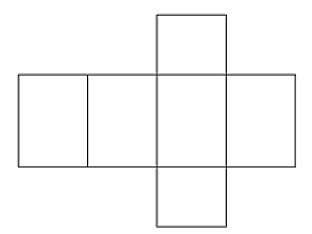 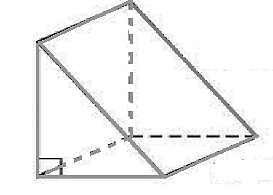 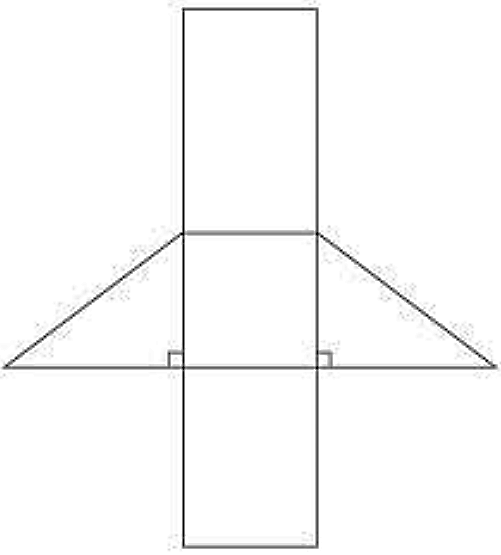 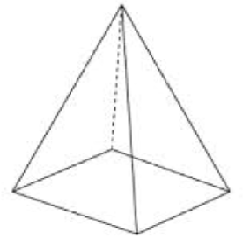 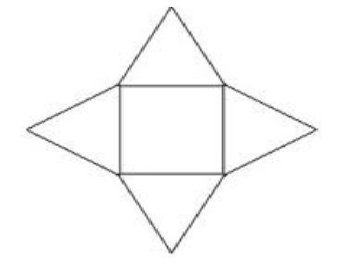 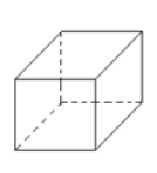 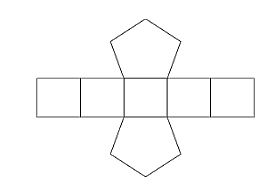 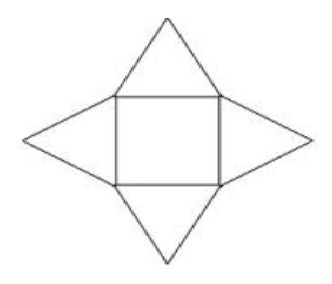 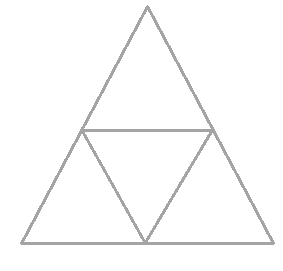 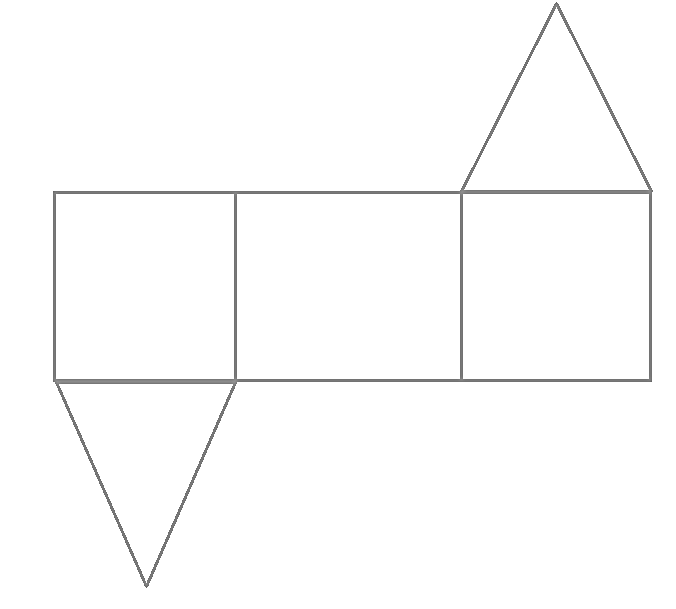 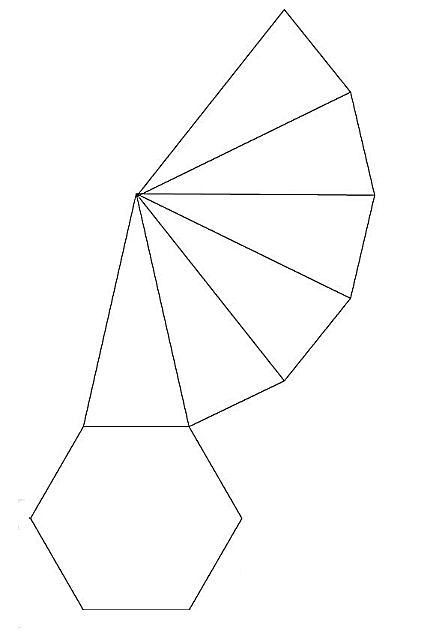 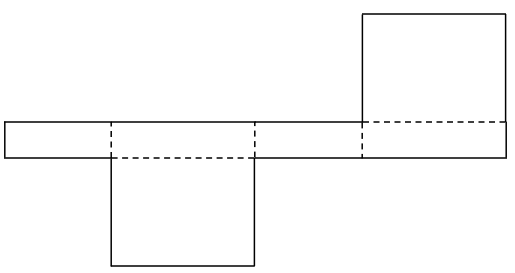 